УДК 631.431.73Оценка влияния параметров ходовой системы тракторного поезда на уровень уплотняющего воздействия на почвуК.В. ПонимасовстудентКузбасская государственная сельскохозяйственная академия, инженерный факультет, Кемерово, Россияe-mail: kondorivkirill@gmail.comВыполнение транспортных работ в сельскохозяйственном производстве имеет ряд отличительных особенностей, связанных с многообразием грузов, различными расстояниями перевозок и сложностью дорожных условий, что требует применения гибкого подхода к выбору параметров транспортного средства. Значительный объем технологических перевозок (до 40-60%) в сельском хозяйстве выполняется тракторными транспортными агрегатами, при этом в транспортном парке сельского хозяйства России значительный удельный вес занимают колесные тракторы, среди которых наибольшее распространение получили универсально-пропашные тракторы МТЗ-80/82 [1]. Удельное давление на почву ходовых систем тракторных прицепов при движении по сельскохозяйственным фонам значительно превышает установленные нормы по уровню допустимого воздействия на почву [4].Снижение механического воздействия ходовых систем тракторов, сельскохозяйственных машин и различных транспортно-технологических средств на почву и доведение его до оптимальных уровней является первоочередной задачей и обеспечит сохранение ее потенциального и эффективного плодородия, позволит избежать недоборов урожая и непроизводительных затрат энергии [1-3]. Одним из эффективных способов снижения техногенной нагрузки на почву со стороны ходовых систем сельскохозяйственных транспортно-технологических машин, является оснащение последних шинами с увеличенной шириной профиля и повышенной грузоподъемностью (рис. 1). Это позволяет увеличить полезную нагрузку на ходовую часть прицепа при снижении внутреннего давления в шинах, тем самым обеспечивая более щадящее воздействие на опорную поверхность.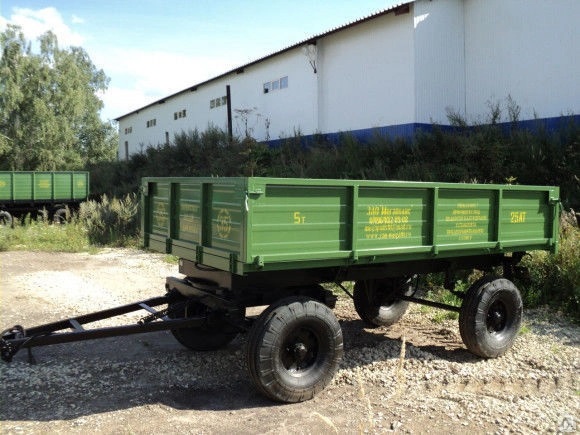 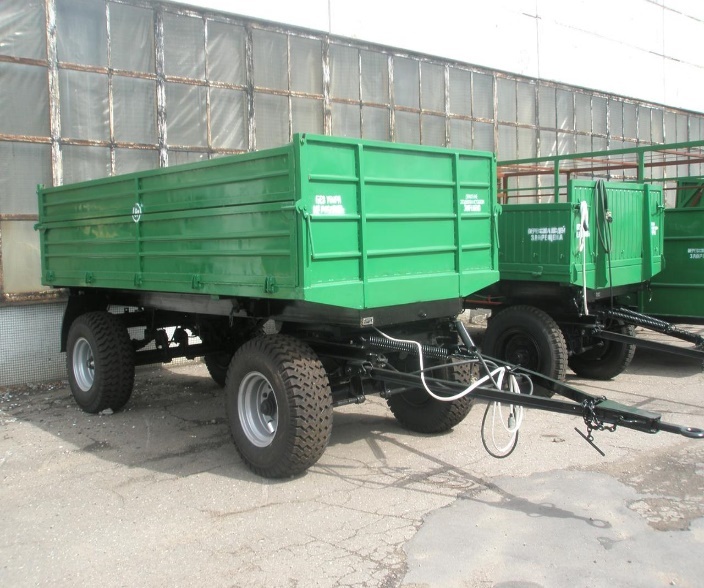 Рис. 1. Тракторные сельскохозяйственные прицепы: а - 2ПТС-4,5 с шинами 9,00-16; б - 2ПТС-6,5 с шинами 11,5/80-15,3Широкое применение в сфере АПК тракторные сельскохозяйственных прицепов типа ПТС в различном исполнении и под различными марками, подтверждает актуальность вопроса повышения их агротехнических показателей.С учетом весовых характеристик тракторного транспортного агрегата в составе трактора МТЗ-82 и прицепа 2ПТС-4М определяем нагрузку на единичный движитель.Определяем нагрузку на единичный колесный движитель агрегата, кНгде  - эксплуатационный (конструкционный) вес трактора (прицепа), кН. - количество колесных движителей.Результаты расчета сводим в таблицу 1.Таблица 1. Вертикальная нагрузка на единичный движитель агрегата, кНПри выборе модели и типоразмера пневматической шины, кроме грузоподъемности, руководствуемся также посадочным диаметром диска для возможности установки выбранных шин на прицеп 2ПТС-4М без конструктивного изменения его ходовой части [5].Для оценки уровня механического воздействия на почву ходовых систем трактора и прицепа используем универсальный критерий оценки техногенного воздействия на почву со стороны ходовых систем сельскохозяйственных агрегатов – показатель уплотняющего воздействия , предложенный в трудах И.П. Ксеневича [3]. Предельно допустимое значение данного критерия устанавливается автором ≤75 кН/м и определяется исключением влияния уплотняющего воздействия движителя агрегата на биологическую урожайность возделываемой культуры. Уплотняющее воздействие одиночного колеса, движущегося первым в агрегате (или нескольких одинаковых колес, расположенных в ряд с зазором между ними ), кН/мгде  - ширина следа колеса, м - коэффициент, зависящий от размера и формы опорной поверхности движителя (для колесного движителя =1,25 [3]).Величина зазора  между установленными в ряд колесами на одной оси трактора, в случае их сдваивания, находится на основании схемы графического определения величины перекрытия следов агрегата.Уплотняющее воздействие в следе движителя возрастает, если рядом с ним проходит другой движитель с зазором  (), на следующую величину, кН/мгде ,  - показатель уплотняющего воздействия на почву соответственно в i-м и (i+1)-м следе, до прохода соседнего движителя, кН/м; - ширина следа (i+1)-го движителя, м.Если зазор больше , то (i+1)-й движитель не оказывает влияния на уплотняющее воздействие на почву в следе i-го движителя.Уплотняющее воздействие на почву в следе после прохода движителя по следу предыдущего с расстоянием между продольными осями движителей  () возрастает на величину, кН/мгде  и  - показатели воздействия в следах движителей соответственно при  и . Значение  рассчитывается по формуле (3), а значение  – по формуле (5).Расстояние между продольными осями движителей  находится на основании схемы графического определения величины перекрытия следов агрегата.При движении колес по схеме «след-в след» (при ) уплотняющее воздействие колес, следующих за передним, определяется по формуле, кН/мгде  - коэффициент интенсивности накопления необратимой деформации почвы при повторных нагружениях (в ориентировочных расчетах принимается =1,0) [3]; - коэффициент, учитывающий увеличение воздействия на почву, при нарастающих по значению последующих давлениях, - порядковый номер движителя, следующего по следу переднего колеса.Уплотняющее воздействие на почву в каждом следе движителя после прохода агрегата определяется путем суммирования воздействий, кН/мгде  - число движителей, перемещающихся с зазорами относительно первого; - число движителей, перемещающихся по следу первого.Результаты расчета сводим в таблицу 2.Таблица 2. Результаты расчета уплотняющего воздействия  (кН/м) на почву движителей агрегатаРис. 2. Сравнительная оценка суммарного уплотняющего воздействия на почву транспортного агрегата МТЗ-82+2ПТС-4М при оснащении тракторного прицепа разными типами шин: а – по следам агрегата; б – по следам прицепаПолученное значение суммарного уплотняющего воздействия сравниваем с установленной допустимой нормой  и по критерию  делаем вывод об общем уровне уплотняющего воздействия на почву, оказываемого движителями тракторного транспортного агрегата. На основании проведенных расчетов и графического анализа параметров ходовой системы агрегата МТЗ-82+2ПТС-4М, можно сделать вывод о том, что суммарный уровень уплотняющего воздействия на почву (рис. 3а), при максимальной загрузке прицепа, значительно превышает установленную норму – при оснащении стандартными шинами в 3,25 раза, широкопрофильными – в 2,5 раза. При этом, в общей сумме механического воздействия на почву ходовых систем агрегата, доля, приходящаяся на движители прицепа, снижается от 43% - для стандартных шин до 27% для широкопрофильных (рис. 3б).Таким образом, оснащение ходовой системы прицепа 2ПТС-4М широкопрофильными шинами 340/55-16, обеспечивает выполнение нормы по критерию уплотняющего воздействия на почву , демонстрируя снижение уплотнения в 2 раза в пределах всего диапазона эксплуатационных нагрузок на движитель (4,3-14,3 кН) по сравнению с серийными шинами.Список литературы:Бережнов, Н.Н. Повышение эффективности использования тракторного транспортного агрегата / Н.Н. Бережнов, А.П. Сырбаков // Состояние и инновации технического сервиса машин и оборудования: материалы XI региональной научно-практической конференции студентов, аспирантов и молодых ученых, посвященной памяти доцента М.А. Анфиногенова (11-12 ноября 2019 г.) / Новосиб. гос. аграр. ун-т. Ин-женер. ин-т. – Новосибирск, 2019. – с. 30-34.Compaction and sowing date change soil physical properties and crop yield in a loamy temperate soil [Electronic resource] / Obour P. B., Kolberg D., Lamande M., Borresen T., Edwards G., Sorensen C. G., Munkholm L. J. // Soil and Tillage Research, 2018. Vol. 184, P. 153-163. URL: https://www.sciencedirect.com/science/article/pii/S0167198718304689 (accessed: Apr. 09, 2023).Ксеневич, И.П., Скотников, В.А., Ляско, М.И. Ходовая система - почва - урожай. М.: Агропромиздат, 1985. 304 с. ГОСТ 26955-86 и др. Техника сельскохозяйственная мобильная. Нормы воздействия движителей на почву (сборник). М.: Издательство стандартов, 1986. 22 с.ГОСТ 25641-84. Шины пневматические для тракторов и сельскохозяйственных машин. Основные параметры и размеры. Взамен ГОСТ 25641-83; Введ. 30.03.1984. – М.: Издательство стандартов, 1984. – 25 с. Каталог продукции [Электронный ресурс] // Belshina [сайт]. – Режим доступа: http://www.belshinajsc.by/catalog/shiny-dlya-traktorov-i-selskokhozyaystvennykh-mashin/6l-12/ (дата обращения 08.04.2023 г.).аб(1)Трактор МТЗ-82Трактор МТЗ-82Трактор МТЗ-82Трактор МТЗ-82Прицеп 2ПТС-4МПрицеп 2ПТС-4МПрицеп 2ПТС-4МПрицеп 2ПТС-4Мзадний мостзадний мостпередний мостпередний мост при загрузке прицепа, % при загрузке прицепа, % при загрузке прицепа, %050100212,4527,5544,309,3014,30(2)- для одиночного колеса- для нескольких одинаковых колес, расположенных в ряд с зазором ;(3)(4)(5)при при при при (6)Состав агрегата№ движителяЗагрузка прицепа, %Загрузка прицепа, %Загрузка прицепа, %Загрузка прицепа, %Загрузка прицепа, %Загрузка прицепа, %Состав агрегата№ движителяСтандартная шинаСтандартная шинаСтандартная шинаШирокопрофильная шинаШирокопрофильная шинаШирокопрофильная шинаСостав агрегата№ движителя050100050100Трактор МТЗ-821(2)60,0160,0160,0160,0160,0160,01Трактор МТЗ-823(4)79,8679,8679,8679,8679,8679,86Прицеп 2ПТС-4М5(6)77,7884,5688,8735,0236,7637,75Прицеп 2ПТС-4М7(8)13,4114,9015,7311,3912,6013,28След агрегатаСлед агрегата231,06239,33244,47186,28189,23190,90аб